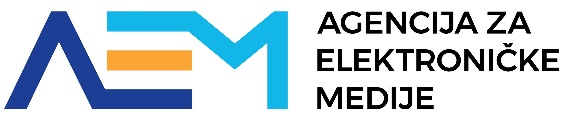 POZIV NA DOSTAVU PONUDEU JEDNOSTAVNOM POSTUPKU JAVNE NABAVEUSLUGE TISKA BILLBOARDA I ZAKUPA OGLASNOG PROSTORAZagreb, travanj 2022.Naručitelj Agencija za elektroničke medije pokrenuo je jednostavnu nabavu usluge tiska billboarda i zakupa oglasnog prostora u cilju provođenja nacionalne kampanje usmjerene na podizanje svijesti javnosti i borbu protiv internetskog nasilja prema ženama promjenom stavova i ponašanja zasnovanih na predrasudama i patrijarhalnim vrijednostima. Zakon o javnoj nabavi (NN 120/16) sukladno članku 12. stavku 1.,  ne primjenjuje se na nabavu robe i usluga procijenjene vrijednosti bez PDV-a do 200.000,00 kuna, odnosno za nabavu radova do 500.000,00 kuna. Stoga se na ovaj postupak nabave ne primjenjuje niti postupak pravne zaštite pred Državnom komisijom za kontrolu postupaka javne nabave. Postupak se provodi sukladno Pravilniku o provedbi postupaka jednostavne nabave Agencije za elektroničke medije. OPĆI PODACIPodaci o naručiteljuNaručitelj: Agencija za elektroničke medijeAdresa: Jagićeva 31, ZagrebOIB: 35237547014Telefon: + 385 1 48 82 610Telefax: + 385 1 48 82 614Podaci o osobi zaduženoj za komunikaciju s ponuditeljimaKontakt osoba: Marijana Laliće-mail: marijana.lalic@aem.hr Evidencijski broj nabaveBN 23/22Vrsta postupka nabavejednostavna nabavaProcijenjena vrijednost nabave (bez PDV-a)58.000,00 kn Podaci o gospodarskim subjektima s kojima je Naručitelj u sukobu interesa Komunikacijski ured d.o.o., OIB: 30439563044, Draškovićeva 12, Zagreb2. PODACI O PREDMETU NABAVEPredmet nabave:tisak billboarda – 23 komadapostavljanje bilborda – 23 komadazakup oglasnog prostora u periodu od 2. 6. do 15. 6. 2022. u:Zagreb   	8 komSplit   		4 komOsijek    	4 komRijeka  	4 komZadar    	3 komUkupno 23 billboarda.Billboard se izrađuju i oglašavaju u cilju provođenja nacionalne kampanje usmjerene na podizanje svijesti javnosti i borbu protiv internetskog nasilja prema ženama promjenom stavova i ponašanja zasnovanih na predrasudama i patrijarhalnim vrijednostima. Agencija za elektroničke medije osigurat će grafičku pripremu billborda.  Opis kontekstaProjektom SURF and SOUND (2021.-2023.), koji je financiran Rights, Equality and Citizenship programom Europske unije i koji u partnerstvu provode Agencija za elektroničke medije i B.a.B.e. “Budi aktivna. Budi emancipiran.”, nastoji se odgovoriti na društveni problem elektroničkog (online) nasilja prema ženama te utjecati na njegovo smanjenje i prevenciju putem nacionalne kampanje kroz podizanje svijesti o problemu i poticanjem prijava nasilja.Novi komunikacijski alati i kanali omogućili su prijenos nasilja i diskriminacije u online prostor. Dostupna istraživanja pokazuju da su žene nerazmjerno češće žrtve određenih oblika online nasilja u odnosu na muškarce. Žene su značajno češće žrtve online seksualnog uznemiravanja, objavljivanja spolno eksplicitnog sadržaja bez pristanka i uhođenja na internetu nego muškarci, a učinci tih oblika nasilja traumatičniji su za žrtve. Procjenjuje se da je svaka deseta žena već doživjela jedan oblik online nasilja otkad je navršila 15 godina, a 90% žrtava objavljivanja spolno eksplicitnog sadržaja bez pristanka su žene. 70% žena žrtava koje su doživjele uhođenje na internetu doživjelo je i barem jedan oblik fizičkog i/ili seksualnog nasilja od intimnog partnera, a žene u dobi od 18 do 30 godina spadaju u najranjiviju dobnu skupinu. Zbog anonimnosti i “kulture gomile”, dominirajućih patrijarhalnih odnosa unutar kojih se prema ženama odnosi inferiorno te prebacuje krivnja (i sram) s počinitelja nasilja na žrtvu, internetske platforme postaju područja kršenja ljudskih prava te ih karakterizira nekažnjivost.Za ovaj projekt pokrenuta je i internet platforma za prijavu nasilja i pristup uslugama podrške žrtvama elektroničkog nasilja NEON https://babe.hr/ne-online-nasilju/ Ciljevi zadatkaZa kampanju izraditi prepoznatljiv billboard koji će na upečatljiv i rodno osviješten način prikazati problemObjaviti billboarde u Zagrebu, Splitu, Osijeku, Rijeci i Zadru u periodu od 2. 6. do 15. 6. 2022. na što vidljivijim pozicijama. Nakon odabira najpovoljnije ponude i sklapanja ugovora o usluzi. TisakIzrada pripreme plakata za tisak:format površine billboard panoa, tj. plakata je 504 x 238 cm (moguće manje varijacije dimenzija)minimalno rezolucija 300 dpi colour mode CMYKMJESTO I ROK PRUŽANJA USLUGEBillboardi se trebaju biti oglašeni u periodu od petnaest dana i to od 2. 6. 2022. do 15. 6. 2022. na najvidljivijim pozicijama u navedenim gradovima. UVJETI SPOSOBNOSTI GOSPODARSKOG SUBJEKTA  Gospodarski subjekt dokazuje svoju sposobnost sljedećim dokazima koji se u neovjerenoj preslici obvezno prilažu uz ponudu:Osnove za isključenje gospodarskog subjekta1/ Naručitelj će isključiti, u bilo kojem trenutku tijekom postupka javne nabave, gospodarski subjekt ako utvrdi da je gospodarski subjekt koji ima poslovni nastan u Republici Hrvatskoj ili osoba koja je član upravnog, upravljačkog ili nadzornog tijela ili ima ovlasti zastupanja, donošenja odluka ili nadzora tog gospodarskog subjekta i koja je državljanin Republike Hrvatske, pravomoćnom presudom osuđena za:a/ sudjelovanje u zločinačkog organizaciji, na temelju:članka 328. (zločinačko udruženje)članka 329. (počinjenje kaznenog djela u sastavu zločinačkog udruženja) članka 333. (udruživanje za počinjenje kaznenih djela)iz Kaznenog zakona (NN br. 110/97, 27/98, 50/00, 129/00, 51/01, 111/03, 190/03, 105/04, 84/05, 71/06, 110/07, 152/08, 57/11, 77/11 I 143/12);b/ korupciju, na temelju:članka 252. (primanje mita u gospodarskom poslovanju)članka 253. (davanje mita u gospodarskom poslovanju)članka 254. (zlouporaba u postupku javne nabave)članka 291. (zlouporaba položaja i ovlasti)članka 292. (nezakonito pogodovanje)članka 293. (primanje mita)članka 294. (davanje mita)članka 295. (trgovanje utjecajem)članka 296. (davanje mita za trovanje utjecajem) Kaznenog zakonačlanka 294.a (primanje mita u gospodarskom poslovanju)članka 294.b (davanje mita u gospodarskom poslovanju)članka 337. (zlouporaba položaja i ovlasti)članka 338. (zlouporaba obavljanja dužnosti državne vlasti)članka 343. (protuzakonito posredovanje)članka 347. (primanje mita)članka 348. (davanje mita) iz Kaznenog zakona (NN br. 110/97, 27/98, 50/00, 129/00, 51/01, 111/03, 190/03, 105/04, 84/05, 71/06, 110/07, 152/08, 57/11, 77/11 I 143/12);c/prijevaru, na temelju:članka 236. (prijevara)članka 247. (prijevara u gospodarskom poslovanju)članka 256. (utaja poreza ili carine)članka 258. (subvencijska prijevara) Kaznenog zakonačlanka 224. (prijevara)članka 293. (prijevara u gospodarskom poslovanju)članka 286. (utaja poreza I drugih davanja) iz Kaznenog zakona (NN br. 110/97, 27/98, 50/00, 129/00, 51/01, 111/03, 190/03, 105/04, 84/05, 71/06, 110/07, 152/08, 57/11, 77/11 I 143/12);d/terorizam ili kaznena djela povezana s terorističkim aktivnostima, na temelju:članka 97. (terorizam),članka 99. (javno poticanje na terorizam)članka 100. (novačenje za terorizam)članka 101. (obuka za terorizam)članka 102. (terorističko udruženje) članka 169. (terorizam)članka 169.a (javno poticanje na terorizam)članka 169.b (novačenje I obuka za terorizam) iz Kaznenog zakona (NN br. 110/97, 27/98, 50/00, 129/00, 51/01, 111/03, 190/03, 105/04, 84/05, 71/06, 110/07, 152/08, 57/11, 77/11 I 143/12)e/pranje novca ili financiranje terorizma, na temelju:članka 98. (financiranje terorizma)članka 265. (pranje novca) članka 279. (pranje novca) iz Kaznenog zakona (NN br. 110/97, 27/98, 50/00, 129/00, 51/01, 111/03,   190/03, 105/04, 84/05, 71/06, 110/07, 152/08, 57/11, 77/11 I 143/12)f/ dječji rad ili druge oblike trgovanja ljudima, na temelju:članka 106. (trgovanje ljudima) članka 175. (trgovanje ljudima i ropstvo) iz Kaznenog zakona (NN br. 110/97, 27/98, 50/00, 129/00, 51/01, 111/03,  190/03, 105/04, 84/05, 71/06, 110/07, 152/08, 57/11, 77/11 I 143/12).Naručitelj će isključiti u bilo kojem trenutku tijekom postupka nabave, gospodarskog subjekta iz postupka javne nabave ako utvrdi da je gospodarski subjekt koji nema poslovni nastan u Republici Hrvatskoj ili osoba koja je član upravnog, upravljačkog ili nadzornog tijela ili ima ovlasti zastupanja, donošenja odluka ili nadzora tog gospodarskog subjekta i koja nije državljanin Republike Hrvatske pravomoćnom presudom osuđena za kaznena djela iz točke 1.1. podtočaka a) – f) za odgovarajuća kaznena djela koja, prema nacionalnim propisima države poslovnog nastana gospodarskog subjekta, odnosno države čiji je osoba državljanin, obuhvaćaju razloge za isključenje iz članka 57. stavak 1. Točaka a) – f) Direktive 2014/24EU. Razdoblje isključenja gospodarskog subjekta kod kojeg su ostvarene navedene osnove za isključenje iz postupka javne nabave je pet godina od dana pravomoćnosti presude, osim ako pravomoćnom presudom nije određeno drugačije.Dokumenti kojima se dokazuje da ne postoje razlozi za isključenje po ovoj točki:izjava o nekažnjavanju (obrazac u prilogu)2/ Naručitelj će isključiti gospodarskog subjekta iz postupka javne nabave ako utvrdi da gospodarski subjekt nije ispunio obveze plaćanja dospjelih poreznih obveza iIi obveza za mirovinsko i zdravstveno osiguranje:u Republici Hrvatskoj, ako gospodarski subjekt ima poslovni nastan u Republici Hrvatskoj iliu Republici Hrvatskoj ili u državi poslovnog nastana gospodarskog subjekta, ako gospodarski subjekt nema poslovni nastan u Republici Hrvatskoj.Dokumenti kojima se dokazuje da ne postoje razlozi za isključenje po ovoj točki:potvrdu porezne uprave o stanju duga, ne stariji od 30 dana od dana objave ovog Kriterij za odabir gospodarskog subjekta1/ Sposobnost za obavljanje profesionalne djelatnostiGospodarski subjekt sposobnost za obavljanje profesionalne djelatnosti dokazuje upisom u sudski, obrtni, strukovni ili drugi odgovarajući registar u državi njegova poslovnog nastana.Dokumenti kojima se dokazuje ova sposobnost:     -Izvadak iz sudskog obrtnog, strukovnog ili drugog odgovarajućeg registra koji se traži u državi članici njegova poslovnog nastana.2/ Tehnička i stručna sposobnostSpecifično iskustvo za pružanje ove vrste usluge Dokumenti kojima se dokazuje ova sposobnost:Popis ugovora o uslugama koje su predmet ovog postupka izvršenih u godini u kojoj je započeo postupak i tijekom tri godine koje prethode toj godini (2020., 2019., 2018.).  Popis ugovora sadrži vrijednost ugovora, datum pružene usluge i naziv druge ugovorne strane. /obrazac u privitku/.Dokaz iz ove točke mora biti razmjeran predmetu nabave, odnosno ako ponuditelj dostavlja dokaz o izvršenju jednog ugovora dovoljno je da je njegova vrijednost u visini procijenjene vrijednosti nabave ili ako ponuditelj dostavlja dokaz o izvršenju više ugovora zbroj vrijednosti svih ugovora (najviše tri ugovora) mora biti minimalno u visini procijenjene vrijednosti nabave (58.000,00 kn + PDV-e). 4. PODACI O PONUDISadržaj ponudePri izradi ponude, gospodarski subjekt se mora pridržavati zahtjeva i uvjeta iz ovog Poziva. Gospodarski subjekt ne smije mijenjati i nadopunjavati tekst iste.Ponuda sadržava:ponudbeni list dokumente kojima gospodarski subjekt dokazuje da ne postoje osnove za isključenje:izjava o nekažnjavanjupotvrda porezne upravepotvrda porezne uprave dokumente kojima gospodarski subjekt dokazuje kriterije za odabir profesionalna sposobnost, tehnička i stručna sposobnost:popis ugovora o ranije pruženim uslugamaizvod iz sudskog registratroškovnik s popunjenim svim stavkamafotografije i adrese svih pozicija gdje bi se postavili billbordiostalo traženo u dokumentaciji o nabavi4.2. Način izrade ponudePonuda se sa svim traženim prilozima podnosi na hrvatskom jeziku i latiničnom pismu. Ponuda se izrađuje bez posebne naknade. Sve tražene dokaze sposobnosti koje Naručitelj zahtjeva sukladno ovom Pozivu ponuditelji mogu dostaviti u neovjerenoj preslici.4.3. Način dostave ponudePonude se predaju neposredno u pisarnici Naručitelja ili poštanskom pošiljkom na adresu Naručitelja, u zatvorenoj omotnici na kojoj mora biti naznačen naziv i adresa ponuditelja te adresa i oznaka sljedećeg sadržaja:Agencija za elektroničke medijeJagićeva 31 ZagrebIzrada audio i audiovizualnog spota „Ne otvaraj“Ili na e-mail marijana.lalic@aem.hr Ponuditelj samostalno određuje način dostave ponude i sam snosi rizik eventualnog gubitka odnosno nepravovremene dostave ponude.4.4. Datum, vrijeme i mjesto dostave ponudePonuda, bez obzira na način dostave, mora biti zaprimljena od strane Naručitelja, na adresi u Jagićevoj 31, Zagreb, odnosno na e-mail najkasnije dana 10. svibnja 2022. do 12 sati.Sve ponude koje Naručitelj primi nakon isteka roka za dostavu ponuda označit će se kao zakašnjelo pristigle.4.5. CijenaU cijenu ponude bez PDV-a moraju biti uračunati svi troškovi i popusti. Cijena ponude piše se brojkama. Ponuđena cijena je nepromjenjiva. Ponuditelji su dužni ponuditi, tj. upisati jedinične cijene za svaku stavku na način kako je to određeno Troškovnikom.  Ponuditelj je dužan popuniti sve tražene stavke Troškovnika.Gospodarski subjekt je kod izrade ponude obvezan pridržavati se sljedećeg:cijenu ponude iskazati na ponudbenom listecijenu ponude izraziti u kunama, napisanu brojkamanuditi jediničnu cijenu za svaku pojedinu stavku troškovnikaispuniti troškovnik na kojem ne smije mijenjati količine ili opise u pojedinim stavkama troškovnika obrazac specifikacija popunjava ponuditeljNisu dopuštene:alternativne cijene ponudeponude pod uvjetima koji nisu predviđeni dokumentacijom o nabavi.U cijenu ponude uračunati su svi troškovi i popusti.Gospodarski subjekt obvezan je cijenu ponude izraziti u kunama, napisanu brojkama.TROŠKOVNIK mora biti popunjen na izvornom predlošku, bez mijenjanja, ispravljanja prepisivanja izvornog teksta. Ponuditelj treba ispuniti cijenama sve stavke opisane u troškovniku. Cijenom trebaju biti obuhvaćeni svi materijalni troškovi. U cijenu ponude bez PDV uračunavaju se svi troškovi I popusti ponuditelja. Cijenu ponude potrebno je prikazati tako da se iskaže redom: cijena ponude bez PDV-e, iznos PDV-a te cijena ponude s PDV-om.NAKNADA ZA IZRADU PONUDA: Ponude se izrađuju bez naknade.4.6. Valuta ponudePonuditelj izražava cijenu ponude u kunama. Mogućnost izmjene cijene zbog promjene tečaja strane valute u odnosu na hrvatsku kunu je isključena.4.7. Rok, način i uvjeti plaćanjaZa pružanje usluga koje su predmet ovog postupka nabave naručitelj nije predvidio avansno plaćanje. Plaćanje će se izvršiti temeljem izdanih e-računa nakon pružene cjelokupne usluge. 4.8. Kriterij za odabir ponude - ekonomski najpovoljnija ponudaFormula: T = CP +MOT = ukupan broj bodovaCP = broj bodova koji je ponuda dobila za ponuđenu cijenuTV = broj bodova koji je ponuda dobila za ponuđeno mjesto oglašavanjaFormula CP (cijena) – CP =NC/P*60Maksimalni broj bodova (60) dodijelit će se ponudi s najnižom cijenom. Ovisno o najnižoj cijeni ponude ostale ponude dobit će manji broj bodova:CP – broj bodova koji je ponuda dobila za ponuđenu cijenuNC – najniža cijena ponuđena u postupkuP – cijena ponude koja je predmet ocjene60 – maksimalni broj bodovaFormula MO (Mjesto i adresa oglašavanja) –MO =P/NP*40Maksimalni broj bodova (40) dodijelit će se ponudi s najvećim brojem bodova. Ovisno o najvećem broju bodova kojeg ponude postignu ovisit će bodovi ostalih ponuditelja:MO – broj bodova koji je ponuda ukupno dobilaP – ponuda koja se ocjenjujeNP- najviše postignutih bodova40- maksimalni broj bodovaNapomena: u ponudi obvezno dostaviti sve fotografije i adrese gdje bi se oglašavalo temeljem kojih će se ocijeniti ponuda. Bitno je dostaviti nekoliko fotografija svake pozicije. Nakon što Naručitelj za svakog ponuditelja utvrdi bodovnu vrijednost prema pojedinim kriterijima, zbrojit će se bodovi dodijeljeni mu po svakom od kriterija kako bi se dobio ukupan broj bodova za pojedinog ponuditelja. Najpovoljniji je onaj ponuditelj koji će ostvariti ukupni najveći broj bodova prema svim navedenim kriterijima.4.9. Rok valjanosti ponudeRok valjanosti ponude mora biti najmanje 90 dana od krajnjeg roka za dostavu ponude.5.OSTALE ODREDBEObavijest o rezultatima nabaveNaručitelj neće prihvatiti ponudu koja ne ispunjava uvjete i zahtjeve vezane uz predmet nabave iz ovog Poziva na dostavu ponuda i zadržava pravo odbiti sve ponude i poništiti ovaj postupak ako niti jedna dostavljena ponuda ne odgovara svrsi nabave ili ako prelazi osigurana sredstva, odnosno u drugim opravdanim slučajevima prema odluci Naručitelja.Naručitelj će izvršiti pregled, ocjenu i rangiranje dostavljenih ponuda najkasnije u roku od 60 dana od dana isteka roka za dostavu ponuda te pisanu obavijest o rezultatima nabave dostaviti svim ponuditeljima.Bitni uvjeti izvršenja predmeta nabaveUgovor će biti upućen odabranom ponuditelju po završetku postupka nabave.Ugovor će sadržavati bitne uvjete kako slijedi:oblik ugovora: pisani, potpisan i ovjeren pečatom odgovornih osoba ugovornih strana,ugovorne strane: Naručitelj / odabrani ponuditeljopis predmeta nabave: sukladno ovom pozivurok izvršenja: sukladno ovom pozivu rok trajanja ugovora: sukladno ovom pozivumjesto isporuke/izvršenja: sukladno ovom pozivucijena predmeta nabave: sukladno ovom pozivurok, način i uvjeti plaćanja: sukladno ovom pozivuobrazacIZJAVA O NEKAŽNJAVANJUkojom ja __________________________________________________________________________(ime i prezime, adresa stanovanja, OIB)kao osoba po zakonu ovlaštena za zastupanje gospodarskog subjekta: _________________________________________________________________________________ (naziv i adresa gospodarskog subjekta, OIB)izjavljujem za sebe i za gospodarski subjekt, da protiv mene osobno niti protiv gospodarskog subjekta kojeg zastupam nije izrečena pravomoćna osuđujuća presuda za:sudjelovanje u zločinačkoj organizaciji, na temeljučlanka 328. (zločinačko udruženje) i članka 329. (počinjenje kaznenog djela u sastavu zločinačkog udruženja) Kaznenog zakona ičlanka 333. (udruživanje za počinjenje kaznenih djela), iz Kaznenog zakona (»Narodne novine«, br. 110/97., 27/98., 50/00., 129/00., 51/01., 111/03., 190/03., 105/04., 84/05., 71/06., 110/07., 152/08., 57/11., 77/11. i 143/12.)korupciju, na temeljučlanka 252. (primanje mita u gospodarskom poslovanju), članka 253. (davanje mita u gospodarskom poslovanju), članka 254. (zlouporaba u postupku javne nabave), članka 291. (zlouporaba položaja i ovlasti), članka 292. (nezakonito pogodovanje), članka 293. (primanje mita), članka 294. (davanje mita), članka 295. (trgovanje utjecajem) i članka 296. (davanje mita za trgovanje utjecajem) Kaznenog zakonačlanka 294.a (primanje mita u gospodarskom poslovanju), članka 294.b (davanje mita u gospodarskom poslovanju), članka 337. (zlouporaba položaja i ovlasti), članka 338. (zlouporaba obavljanja dužnosti državne vlasti), članka 343. (protuzakonito posredovanje), članka 347. (primanje mita) i članka 348. (davanje mita) iz Kaznenog zakona (»Narodne novine«, br. 110/97., 27/98., 50/00., 129/00., 51/01., 111/03., 190/03., 105/04., 84/05., 71/06., 110/07., 152/08., 57/11., 77/11. i 143/12.)prijevaru, na temeljučlanka 236. (prijevara), članka 247. (prijevara u gospodarskom poslovanju), članka 256. (utaja poreza ili carine) i članka 258. (subvencijska prijevara) Kaznenog zakonačlanka 224. (prijevara), članka 293. (prijevara u gospodarskom poslovanju) i članka 286. (utaja poreza i drugih davanja) iz Kaznenog zakona (»Narodne novine«, br. 110/97., 27/98., 50/00., 129/00., 51/01., 111/03., 190/03., 105/04., 84/05., 71/06., 110/07., 152/08., 57/11., 77/11. i 143/12.)terorizam ili kaznena djela povezana s terorističkim aktivnostima, na temeljučlanka 97. (terorizam), članka 99. (javno poticanje na terorizam), članka 100. (novačenje za terorizam), članka 101. (obuka za terorizam) i članka 102. (terorističko udruženje) Kaznenog zakonačlanka 169. (terorizam), članka 169.a (javno poticanje na terorizam) i članka 169.b (novačenje i obuka za terorizam) iz Kaznenog zakona (»Narodne novine«, br. 110/97., 27/98., 50/00., 129/00., 51/01., 111/03., 190/03., 105/04., 84/05., 71/06., 110/07., 152/08., 57/11., 77/11. i 143/12.)pranje novca ili financiranje terorizma, na temeljučlanka 98. (financiranje terorizma) i članka 265. (pranje novca) Kaznenog zakonačlanka 279. (pranje novca) iz Kaznenog zakona (»Narodne novine«, br. 110/97., 27/98., 50/00., 129/00., 51/01., 111/03., 190/03., 105/04., 84/05., 71/06., 110/07., 152/08., 57/11., 77/11. i 143/12.)dječji rad ili druge oblike trgovanja ljudima, na temeljučlanka 106. (trgovanje ljudima) Kaznenog zakonačlanka 175. (trgovanje ljudima i ropstvo) iz Kaznenog zakona (»Narodne novine«, br. 110/97., 27/98., 50/00., 129/00., 51/01., 111/03., 190/03., 105/04., 84/05., 71/06., 110/07., 152/08., 57/11., 77/11. i 143/12.).NAPOMENA: Gospodarski subjekt i davatelj ove Izjave o nekažnjavanju, ovom Izjavom, dokazuju da podaci koji su sadržani u dokumentu odgovaraju činjeničnom stanju u trenutku dostave naručitelju. Datum:_____________________                                                                         M.P.                                                                      		    Potpis:  _________________________                                                                              UPUTA: Ovaj Obrazac potpisuje osoba ovlaštena  za samostalno i pojedinačno zastupanje (ili osobe koje su ovlaštene za skupno zastupanje gospodarskog subjekta), a koje su državljani Republike Hrvatske. ObrazacPopis ugovora o pruženoj usluziPopis ugovora o uslugama pruženim u godini u kojoj je započeo postupak ove nabave i tijekom tri godine koje prethode ovoj godini. Iz popisa mora biti vidljivo da je ponuditelj uredno izvršio jedan ili više ugovora istih ili sličnih usluga kao što je predmet nabave u ukupnom iznosu minimalne vrijednosti 58.000,00 kn (bez PDV-a). Popis mora biti ovjeren pečatom i potpisom osobe odgovorne za zastupanje gospodarskog subjekta. Dokaz iz ove točke mora biti razmjeran predmetu nabave, odnosno ako ponuditelj navodi izvršenje jednog ugovora dovoljno je da je njegova vrijednost u visini ili viša od procijenjene vrijednosti nabave ili ako ponuditelj dostavlja dokaz o izvršenju više ugovora zbroj vrijednosti svih ugovora (najviše 3 ugovora) mora biti minimalno u visini procijenjene vrijednosti nabave. PONUDBENI LISTPREDMET NABAVE: Usluga tiska billboarda i zakupa oglasnog prostora NARUČITELJ:            Agencija za elektroničke medije, OIB 35237547014, Jagićeva 31, ZagrebODGOVORNA OSOBA NARUČITELJA: Josip PopovacNAZIV PONUDITELJA: __________________________________________________________ ADRESA: ____________________________________________________________________OIB: _______________________________________________________________________ODGOVORNA OSOBA PONUDITELJA: _________________________________________BROJ RAČUNA (IBAN): ________________________________________________________BIC (SWIFT) I/ILI NAZIV POSLOVNE BANKE: _______________________________________PONUDITELJ JE U SUSTAVU PDV-a (zaokružiti):             DA – NEADRESA ZA DOSTAVU POŠTE: __________________________________________________E-pošta: ____________________________________________________________________KONTAKT OSOBA: ____________________________________________________________TELEFON: ___________________________________________________________________BROJ PONUDE:  ______________________________________________________________DATUM PONUDE:_____________________________________________________________ROK VALJANOSTI PONUDE  je 90 dana.CIJENA PONUDE (u kunama bez PDV-a):__________________________________________PDV:_______________________________________________________________________CIJENA PONUDE (u kunama s PDV-om):_________________________________________Ako naša ponuda bude prihvaćena, spremni smo s pružanjem usluge iz ove nabave započeti odmah po sklapanju ugovora i posao izvršiti na najbolji mogući način prema pravilima struke i zahtjevima iz poziva Naručitelja.Izjavljujemo da smo prikupili sve potrebne informacije, te smo u skladu s tim izradili našu ponudu.                Potpis odgovorne osobe ponuditelja: U______________, __________ 2022.                                       ______________________________	TroškovnikKriterijRelativni značajCijena ponude – CP60%Mjesto i adresa oglašavanja - MO40%Mjesto oglašavanjaMjesto oglašavanjaOcjena1.Adresa i pozicija zakupnog prostora u Zagrebu82.Adresa i pozicija zakupnog prostora u Splitu83.Adresa i pozicija zakupnog prostora u Osijeku84.Adresa i pozicija zakupnog prostora u Rijeci85.Adresa i pozicija zakupnog prostora u Zadru8Maksimalan broj bodova40Naziv druge ugovorene strane,sjedište i telefonski kontakti,e-mail adresaPredmet ugovoraVrijednost ugovoraVrijeme i mjesto ispunjenja ugovoraM.P.Ponuditelj:__________________________________(Ovlaštena osoba za zastupanje ponuditelja)(Ovlaštena osoba za zastupanje ponuditelja)Redni brojNaziv i opis stavkeJedinica mjereKoličina stavkeCijena stavke (kn bez PDV-a) Ukupna cijena stavke (kn bez PDV-a)0.1.2.3.4.5.1.Tisak billboardakom232.Postavljanje billboardakom233.Zakup oglasnog prostora -Zagrebkom84.Zakup oglasnog prostora - Splitkom45.Zakup oglasnog prostora - Osijekkom46.Zakup oglasnog prostora - Rijekakom47.Zakup oglasnog prostora - Zadarkom3Cijena ponude bez PDV:Cijena ponude bez PDV:Cijena ponude bez PDV:PDV:PDV:PDV:Ukupna cijena ponude s PDV-om:Ukupna cijena ponude s PDV-om:Ukupna cijena ponude s PDV-om: